OPINION AND ORDERBY THE COMMISSION:Before the Pennsylvania Public Utility Commission (Commission) for consideration and disposition is the Reconsideration and/or Clarification of the Commission’s October 24, 2012 Final Rulemaking Order (Petition) filed by the Retail Energy Supply Association and Pennsylvania Electric Caucus seeking reconsideration or, in the alternative, clarification and amendment of the Opinion Final Rulemaking Order entered October 24, 2012 (October Order).     Pursuant to Rule 1701 of the Pennsylvania Rules of Appellate Procedure, Pa. R.A.P. Rule 1701, the Commission must act to grant a petition for reconsideration within thirty days of the date of entry of the order for which reconsideration is sought, or otherwise lose jurisdiction to do so if a petition for review is timely filed and the order is a final order under Pa. R.A.P. 341.  While the October Order is a rulemaking order and, therefore, not subject to appeal, as a precautionary measure, we shall grant reconsideration, pending review of, and consideration on, the merits of the Petition; THEREFORE,IT IS ORDERED:1.	That the Petition filed November 8, 2012, by Retail Energy Supply Association and Pennsylvania Electric Caucus is hereby granted, pending further review of, and consideration on, the merits.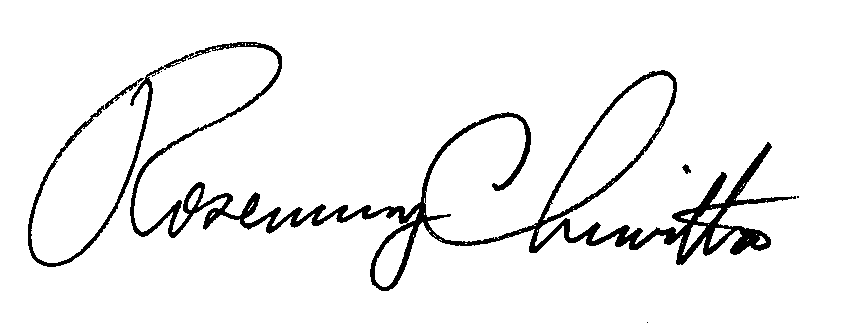 BY THE COMMISSION,Rosemary ChiavettaSecretary(SEAL)ORDER ADOPTED:  November 19, 2012ORDER ENTERED:  November 19, 2012PUBLIC UTILITY COMMISSIONHarrisburg, PA  17105-3265Commissioners Present:Robert F. Powelson, Chairman	John F. Coleman, Jr., Vice Chairman	Wayne E. Gardner	James H. Cawley	Pamela A. WitmerRobert F. Powelson, Chairman	John F. Coleman, Jr., Vice Chairman	Wayne E. Gardner	James H. Cawley	Pamela A. WitmerRobert F. Powelson, Chairman	John F. Coleman, Jr., Vice Chairman	Wayne E. Gardner	James H. Cawley	Pamela A. WitmerRulemaking Re: Marketing and Sales Practices for the Retail Residential Energy Market Docket No. L-2010-2208332     